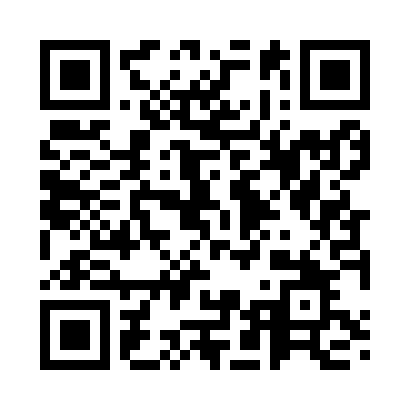 Prayer times for Bleiburg, AustriaWed 1 May 2024 - Fri 31 May 2024High Latitude Method: Angle Based RulePrayer Calculation Method: Muslim World LeagueAsar Calculation Method: ShafiPrayer times provided by https://www.salahtimes.comDateDayFajrSunriseDhuhrAsrMaghribIsha1Wed3:425:4612:584:568:1110:062Thu3:405:4412:584:568:1210:083Fri3:385:4312:584:578:1310:104Sat3:355:4112:584:578:1510:125Sun3:335:4012:584:588:1610:146Mon3:305:3812:574:588:1710:177Tue3:285:3712:574:598:1910:198Wed3:265:3512:574:598:2010:219Thu3:235:3412:575:008:2110:2310Fri3:215:3312:575:008:2210:2511Sat3:185:3112:575:018:2410:2712Sun3:165:3012:575:018:2510:3013Mon3:145:2912:575:018:2610:3214Tue3:125:2812:575:028:2710:3415Wed3:095:2612:575:028:2910:3616Thu3:075:2512:575:038:3010:3817Fri3:055:2412:575:038:3110:4018Sat3:025:2312:575:048:3210:4219Sun3:005:2212:575:048:3310:4520Mon2:585:2112:575:058:3510:4721Tue2:565:2012:585:058:3610:4922Wed2:545:1912:585:058:3710:5123Thu2:525:1812:585:068:3810:5324Fri2:495:1712:585:068:3910:5525Sat2:475:1612:585:078:4010:5726Sun2:455:1512:585:078:4110:5927Mon2:435:1512:585:078:4211:0128Tue2:415:1412:585:088:4311:0329Wed2:405:1312:585:088:4411:0530Thu2:405:1212:585:098:4511:0731Fri2:405:1212:595:098:4611:09